Northern Baroque Images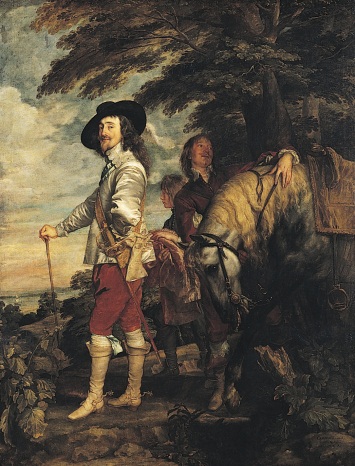 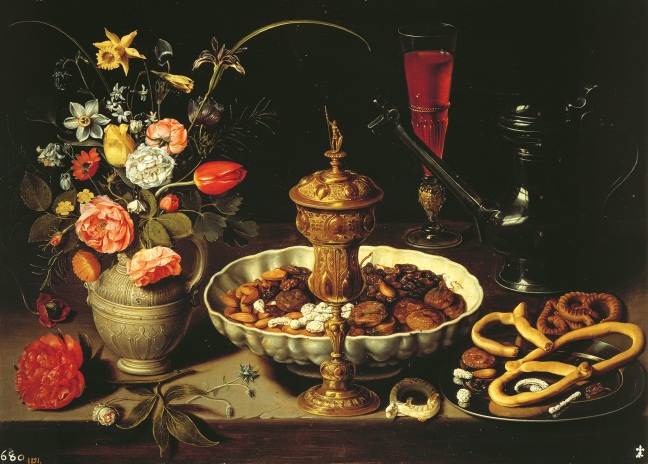 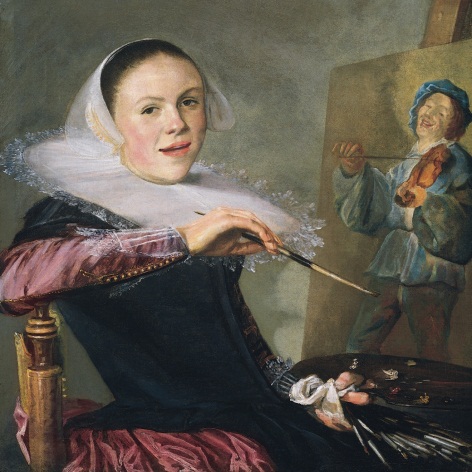 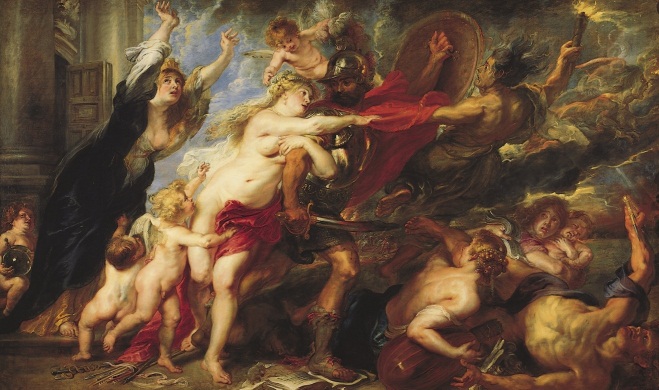 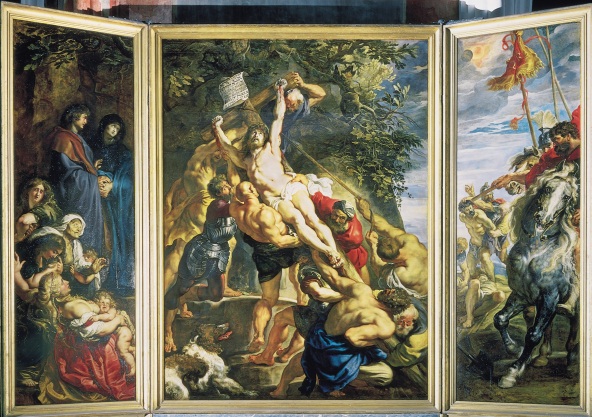 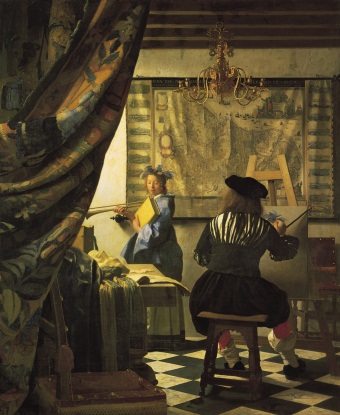 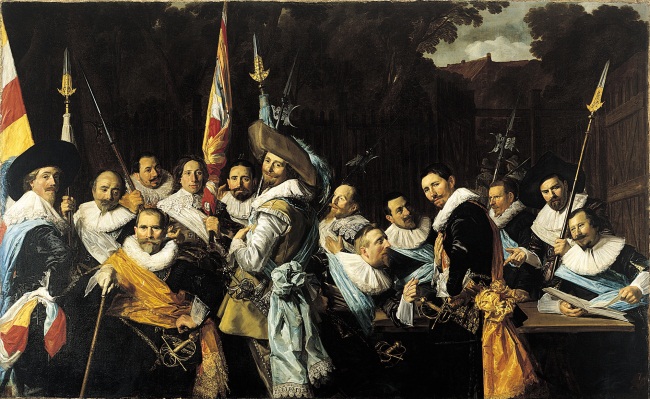 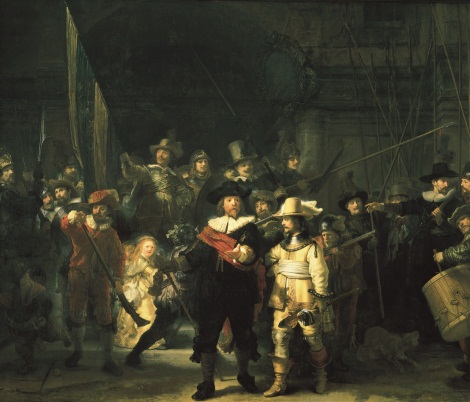 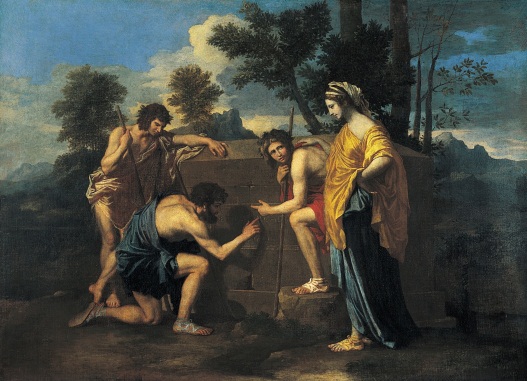 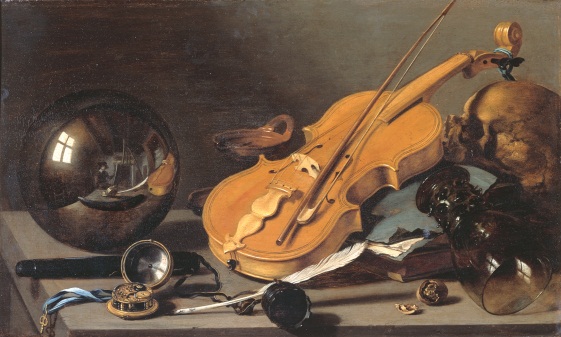 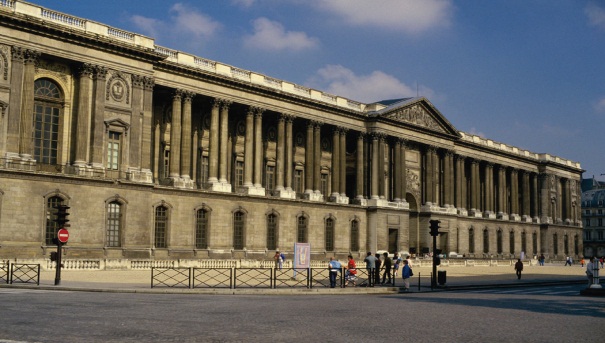 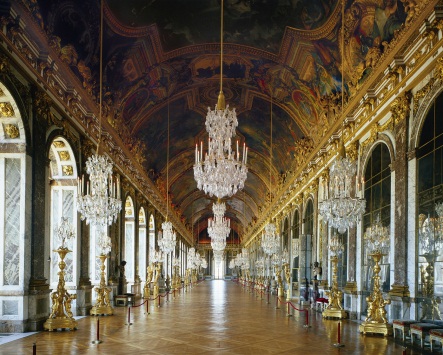 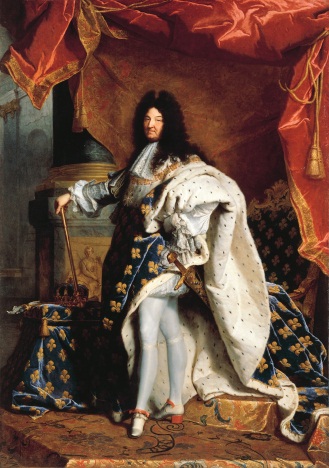 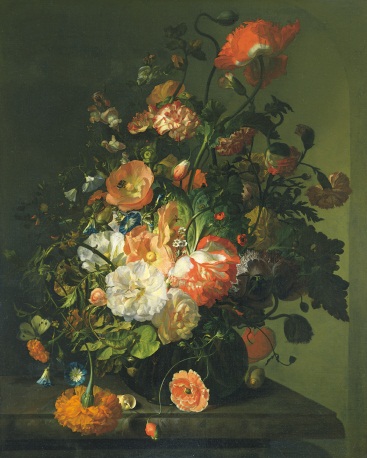 